Приложение к постановлению администрациисельского поселения Варламовоот «23» 07. 2013 года  №  135СХЕМА границ прилегающих территорииСтруктурное подразделение, реализующее  общеобразовательные программы дошкольного образования (детский сад) ГБОУ СОШ «Центр образования» пос. Варламово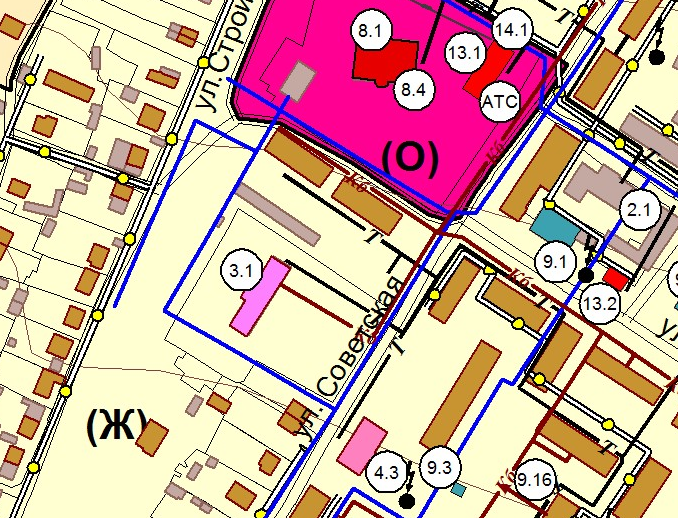 1. Структурное подразделение, реализующее  общеобразовательные программы дошкольного образования (детский сад) ГБОУ СОШ «Центр образования» пос. Варламово муниципального района Сызранский Самарской области (на схеме 3.1)адрес местонахождения: 446073, Самарская область, Сызранский район, п. Варламово, ул. Советская, 24.